               Краевой конкурс «Семейные экологические проекты»                                                                                         Номинация «Вторая жизнь упаковки»Авторы проекта:Семья Шендриковых:сын Федор
мама Юлия Евгеньевнапапа Игорь Александровичсмеш.дошкольная группаМуниципальное бюджетное дошкольное                                                         образовательное учреждение детский сад                                                      № 2 «Ромашка» г. Приморско – АхтарскНазвание конкурсной работы:«Нужные вещи из пластиковых бутылок»Руководитель проекта:                                                                        Зиновьева Ирина Анатольевнавоспитатель МБДОУ №2Место проведения:Г. Приморско – Ахтарск МБДОУ №2Ул. Чапаева 97\1                                                                             Сроки выполнения: июнь - сентябрь 2022 г.                                                                                                                                  2.ОглавлениеВведение………………………………………………………3.     1.1 Цель  и  задачи  проекта, актуальность…………………….3.     1.2. Ожидаемый результат………………………………………3.     2. Этапы  реализации проекта…………………………………..4.     3. Методы исследования………………………………………...6.     4. Результаты реализации……………………………………….6.     5. Вывод…………………………………………………………..6.     6. Литература…………………………………………………….7.     7. Приложение…………………………………………………...8.                                                                                                                                  3.ВВЕДЕНИЕВ последнее время экологическая проблема переработки мусора, выдвинулась на первое место. В повседневной жизни человек использует много товаров из магазина в различной упаковке, в том числе пластиковой. И не задумывается о том, что происходит с не после утилизации. А ведь пластиковая упаковка не разлагается, скапливаясь горами мусора на свалке. В океанах уже стали встречать даже мусорные острова.  А ведь многое из того, что мы выбрасываем, могло бы послужить нам вторично. В частности, пластиковые бутылки. Из пустых, использованных упаковок, коробок, пластиковых бутылок, которые выбрасываются в мусор каждый день, можно сделать кучу полезных вещей, которые пригодятся в быту.                          Актуальность проекта: бытовые отходы в виде упаковочного материала загрязняют окружающую среду. Чтобы сделать окружающую среду более чистой, нужно уменьшить количество выбрасываемых упаковок, а для этого надо дать им новую жизнь. В последнее время экологическая проблема переработки мусора, выдвинулась на первое место. В повседневной жизни человек использует много товаров из магазина в различной упаковке, в том числе пластиковой. И не задумывается о том, что происходит с не после утилизации. А ведь пластиковая упаковка не разлагается скапливаясь горами мусора на свалке. В океанах уже стали встречать даже мусорные острова.          А ведь многое из того, что мы выбрасываем, могло бы послужить нам вторично. В частности, пластиковые бутылки. Из пустых, использованных упаковок, коробок, пластиковых бутылок, которые выбрасываются в мусор каждый день, можно сделать кучу полезных вещей, которые пригодятся в быту.     Актуальность проекта: бытовые отходы в виде упаковочного материала загрязняют окружающую среду. Чтобы сделать окружающую среду более чистой, нужно уменьшить количество выбрасываемых упаковок, а для этого надо дать им новую жизнь.      Цель проекта: найти новое применение разным пластиковым упаковкам после их первичного использования, для сокращения утилизации мусора.                                                                                                                          4.Этапы реализации проектаI. Подготовительный этап:      Принять участие в проекте предложили семье нашего воспитанника Федора Шендрикова. Прежде чем приступить к осуществлению  проекта, мы совместно собрали информацию из книг, интернет–ресурсов, обобщили накопленный опыт. Была поставлена цель: определить количество пластиковых упаковок, накопившихся в данной семье за месяц; найти им применение после их первичного использования. На первое место по количеству оказались пластиковые бутылки, поэтому решили посвятить проект именно им.      За неделю в семье накопилось около двух десятков различных  пластиковых бутылок. Федор с родителями посмотрели много видеороликов, в которой было показано, сколько полезных вещей можно сделать из различных упаковок. Например: Из стеклянных банок и бутылок можно изготовить вазы для цветов, емкости для хранения сыпучих продуктов. Стаканы из-под йогуртов, сметаны, ряженки можно использовать в качестве горшочков для рассады или как карандашницу. Из пластиковых ведерок из-под майонеза и варенья можно сделать кашпо для цветов, а крышки использовать в качестве поддонов. Из пластиковых бутылок разной формы и размера можно сделать красивые цветы, украшения для сада, вазы, а узкую часть бутылок использовать в виде леек, кормушки для птиц и многое другое. Применение можно найти любой упаковке, стоит только немножко включить свою фантазию.II. Практический этап:«Карандашница» (рис. 1)В нашем доме очень много карандашей и фломастеров и Федор не всегда их убирает на место. И мы решили сделать большую карандашницу из двух литровой бутылки. Сначала мы приготовили нужные для работы материалы и инструменты: пластиковую бутылку, крышку от картонной коробки, фасолины, клей, канцелярский нож и ножницы. Первым делом папа разметил высоту будущей карандашницы и отрезал лишнее, затем мама вырезала из картона перегородки, а Федор занялся украшением нашей карандашницы. Результатом остались довольны все.                                                                                                                          5. «Кашпо для цветов Слоник»  (рис. 2)У нас накопилось много бутылок из под стирального порошка и мы с мамой решили узнать в интернете как их можно использовать. Нам очень понравились кашпо в виде слоников и мы приступили к работе.Папа срезал на бутылке половину донышки и Федор фигурно вырезал ножницами по краю завитки, это будет кашпо в которое посадят цветы, Из верхней части бутылки вырезали фигуру слона, ручка от бутылки превратилась в хобот. Из обрезков вырезали уши. Затем их приклеили, надели на верх кашпо и Федор нарисовал слону недостающие детали.«Лотосы для пруда» (рис.3)В нашем детском саду оформляли водоем и мы с мамой решили принять в этом участие. По дизайну в водоеме должны расти лилии, но так как водоем не настоящий, то и лилии тоже должны быть искусственными. Мы долго думали из чего же можно их сделать и решили, что нам помогут пятилитровые бутылки. И работа закипела. Дома нашлось много пустых бутылок, т.к. на улице жарко и воды пьем много. Папа срезал верхнюю часть от бутылки, а мы с мамой вырезали лепестки и склеили несколько таких частей вместе, чтобы цветок вышел объемней. Затем мы покрасили лепестки белой и розовой краской. Лилии получились очень реалистичные. В саду нас похвалили. «Кормушка» (рис. 4)С приходом осени обратили внимание на то, что  зимующим птицам становится очень тяжело добывать себе корм, и мы, люди, должны им помогать - подкармливать. Поэтому было решено из  имеющих упаковок изготовить кормушки для птиц.Для изготовления кормушек  мы использовали: небольшую канистру,  бутылку из под жидкого стирального порошка и еще пятилитровой бутылки. Я думаю, птицы будут довольны.Вообще мы с нашей семьей сделали очень много разных поделок.III . Обобщающий этап:    На завершающем этапе работы оформили проект, сфотографировали наши поделки. Подвели итоги проекта.                                                                                                                        6.Методы исследования1. Изучение научной литературы и интернет - ресурсов (о проблемах экологии, проблемах утилизации мусора и  как можно использовать различные виды пластиковых упаковок вторично).2. Осмотр и сбор  в  доме  имеющихся   пластиковых упаковок, накопившихся в нашей семье.3. Анализ полученных данных и вывод.  Результаты реализации проектаВ результате реализации проекта в нашей семье в двое уменьшилось количество выбрасываемого мусора. Теперь делая покупки в магазине мы обращаем внимание на упаковку и обсуждаем где ее потом можно будет использовать, и с нетерпением ждем когда она освободится, чтобы сделать очередной очень нужный предмет. Благодаря проекту у нас изменилось отношение к утилизируемым предметам.ВыводРаботая над проектом, мы серьезно задумались о проблеме загрязнения окружающей среды бытовыми отходами и сделали вывод, что,  может быть, не всё следует выбрасывать, а можно дать шанс на новую жизнь пластиковым упаковкам, ведь они очень крепкие и могут прослужить еще очень долго.        Таким образом, задача проекта была осуществлена. Мы поняли, как можно использовать упаковку вторично. Это очень интересно и увлекательно, а главное, мы получили огромное удовольствие от совместного творчества.   Если каждый человек  не выбросит несколько упаковочных коробок, а найдет им новое применение, наша Земля станет чище!                                                                                                                                  7.Список используемой литературы1. Воронкевич О.А. «Добро пожаловать в экологию!» Парциальная программа работы по формированию экологической культуры у детейдошкольного возраста. 2019г.2. Загороднюк  В.П., Хацкевич  В.Я.  «Вторичное  использование  пластиковых  емкостей» 3. Цамуталина  Е.Е. «100 поделок  из  ненужных  вещей» - Ярославль: Академия развития 1999.ИНТЕРНЕТ – РЕСУРСЫ1.  dushka–li.ru2.  igrushki–svoimi–rukami.ru3.  pinterest4.  prosto–deti.ru5 . http://youtu/be/2zDyRrh4ts6 .  http://pstut.ru                   8. Приложение                                               «Карандашница» (рис.1)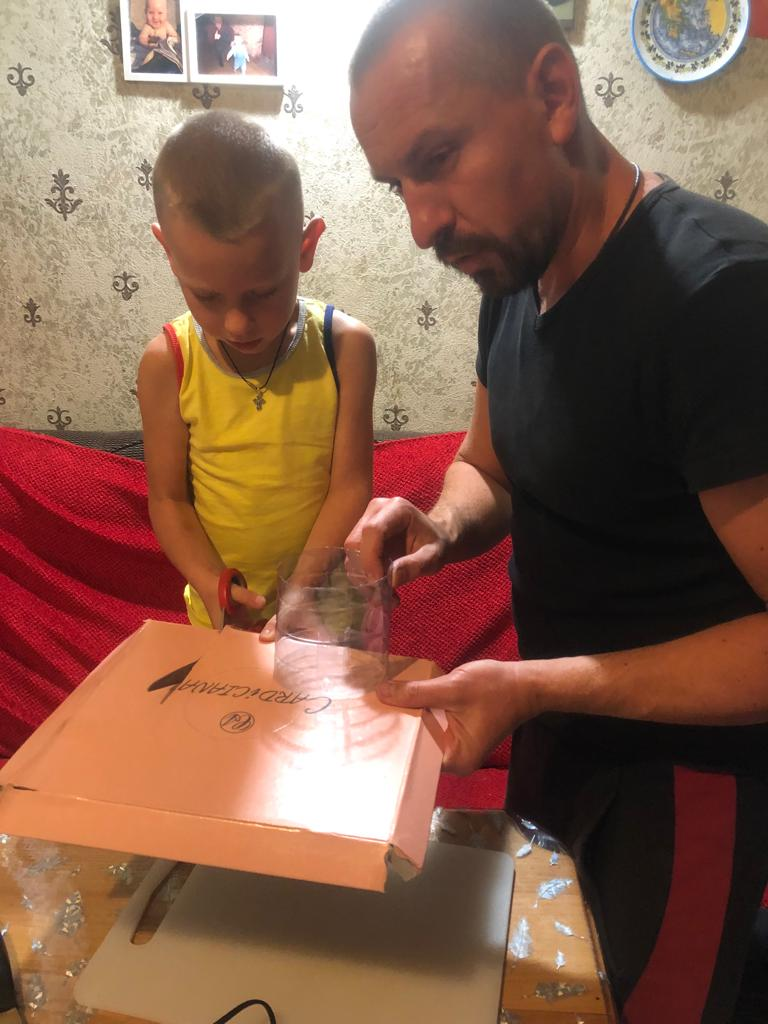 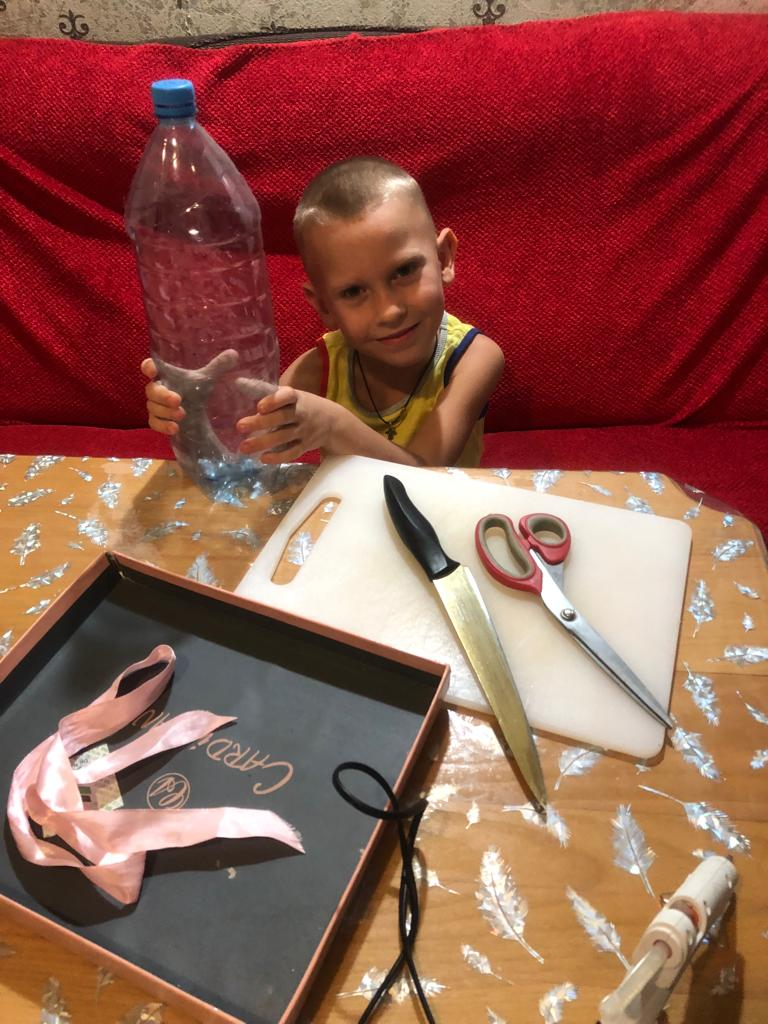 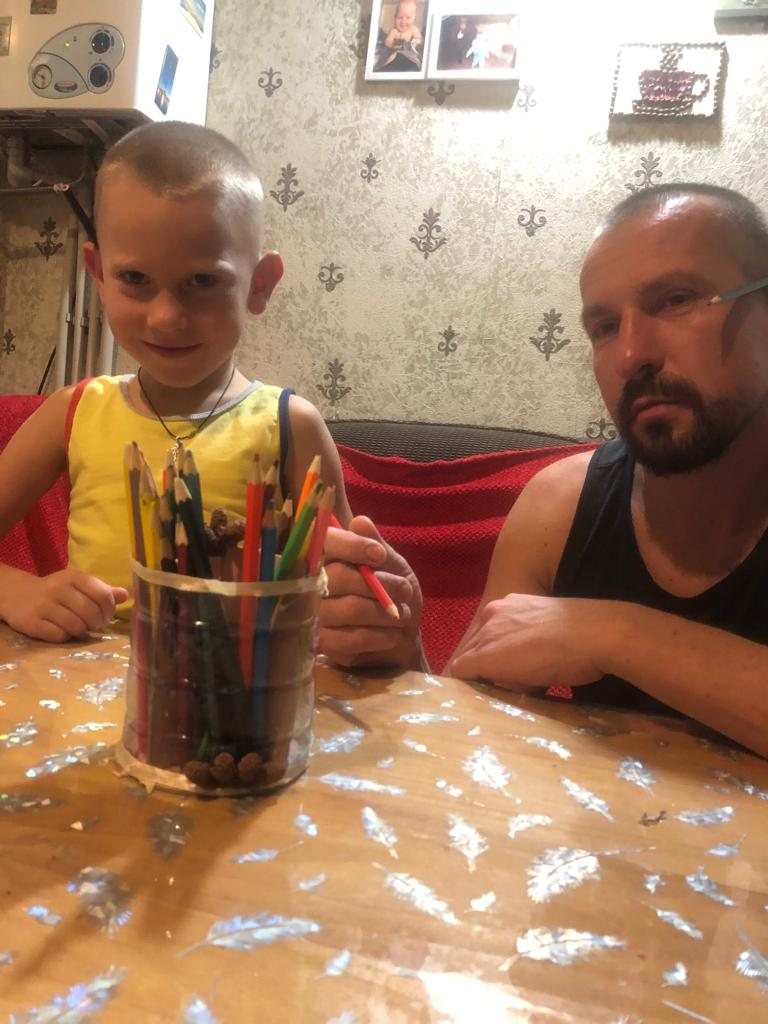 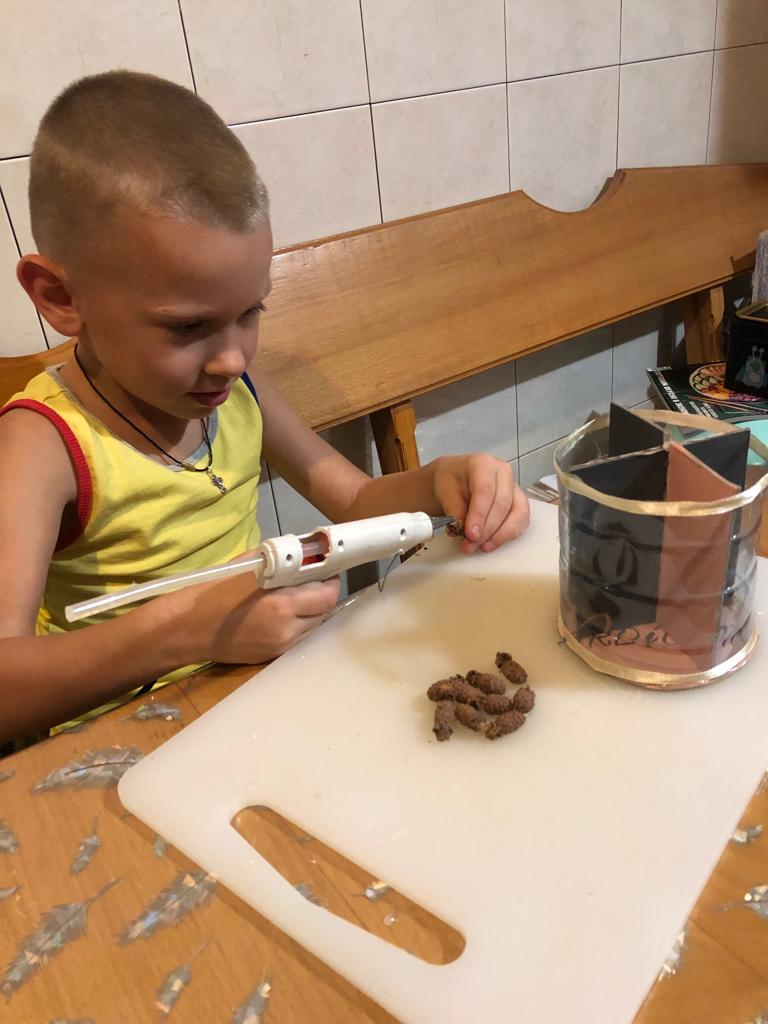 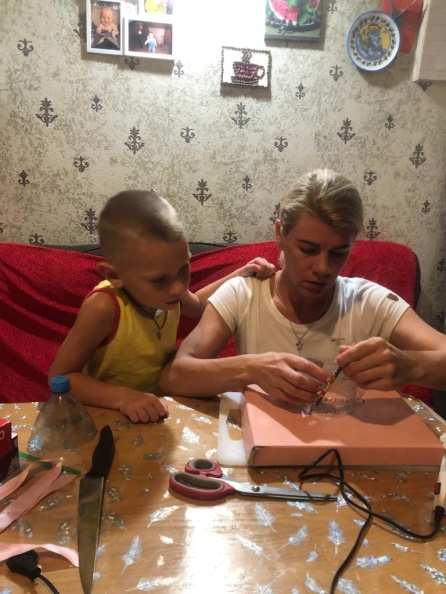                                  Кашпо «Слоник» (рис.2)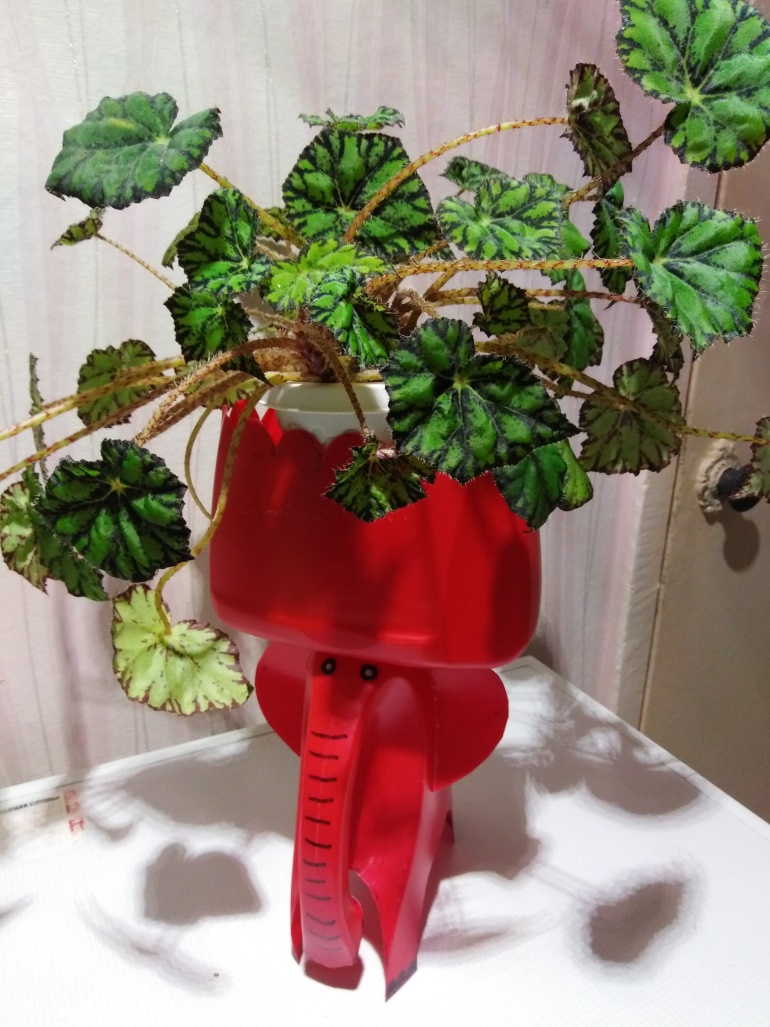                                                                            «Кашпо для уличных цветов»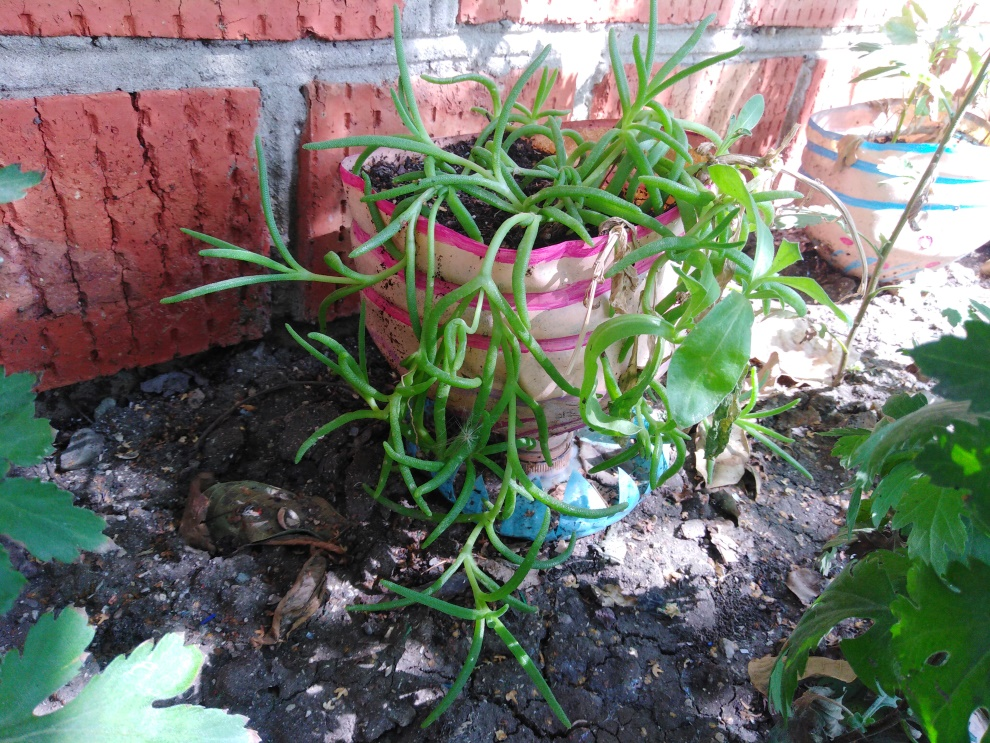                                      «Лилия для пруда» (рис.3)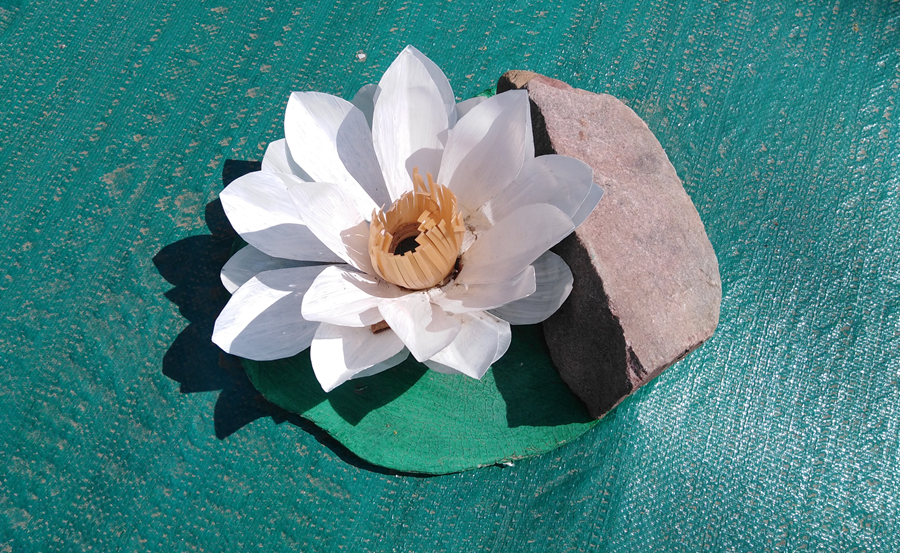                           «Кормушка»«Кормушка для птиц» (рис. 4)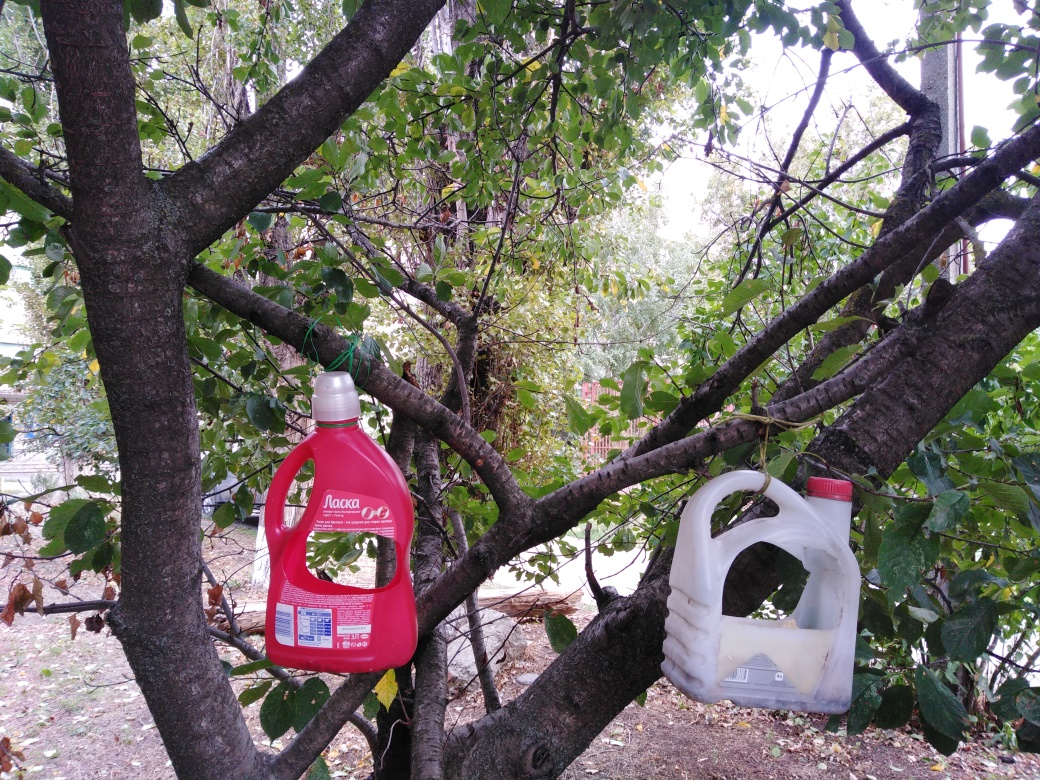                                               «Ваза для цветов»  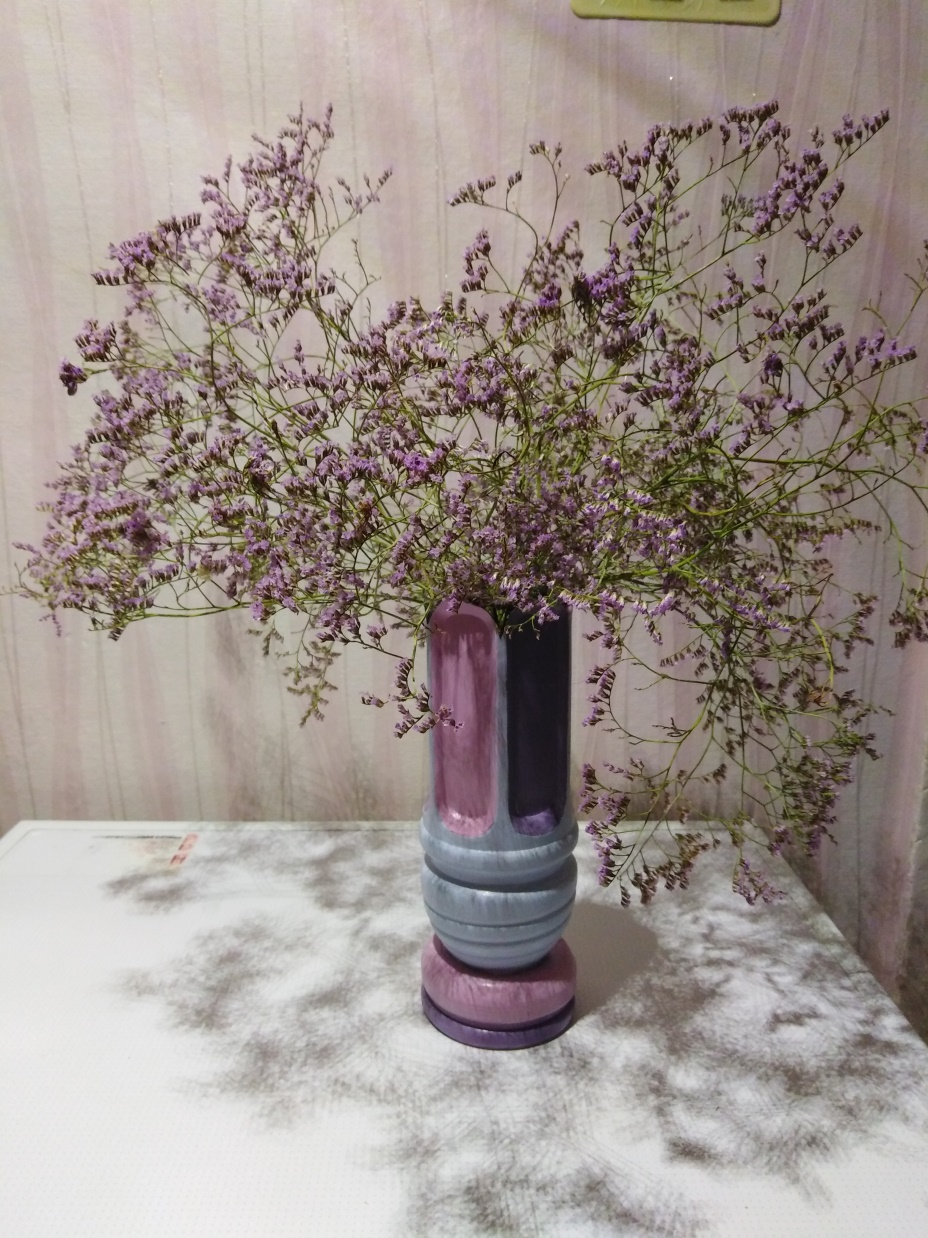 